1.AMAÇ: Lümenli aletlerle yapılan işlemler sırasında hastadan hastaya veya sağlık çalışanına enfeksiyon bulaşını önlemek ve hasta güvenliğine uygun şekilde işlemi gerçekleştirmektir.2.KAPSAM: Sterilizasyon Ünitesini kapsar.3.KISALTMALAR:	EO: Etilen Oksit4.TANIMLAR:5.SORUMLULAR:Sorumlu HemşireSterilizasyon Ünitesi ÇalışanlarıDestek Personel6.FAALİYET AKIŞI:6.1.Dekontaminasyon-Yıkama:Lümenli aletlerin ayrılabilen tüm parçaları birbirinden ayrılır.Ön yıkama yapılır. Aletler temizlenmeden steril edilemez.Kanüllerin içinden basınçlı su ve hava geçirilir. Tekrar kontrol edilir ve gerekirse işlem tekrarlanır ve ya uygun fırçalar kullanılır.Dezenfektan solüsyonunda 30 dk. bekletilir ve tek tek fırçalanarak temizlenir.Kanüllerin içinden enjektör kullanılarak dezenfektan solüsyon geçirilir.Tüm parçalar steril su ile iyice durulanır.Kanülün içinden enjektör yardımı %70 lik alkol ile geçirilir. 6.2.Kurulama:Hava tabancası yardımı ile tüm parçalar iyice kurutulur. Ve paketlemeye gönderilir.Alet ve malzemeler kurutulmadan paketlenmemelidir.Aletlerin temiz, kuru ve çalışır olduğundan emin olunmalıdır.Eklem yerleri işlemeyen aletlerin ek yerleri suda çözünen yağlarla yağlanmalıdır.Aşınma, korozyon, deformasyon ya da başka bir hasar görülen aletler kullanım dışı bırakılır.6.3.Paketleme:Lümenli aletler kesici delici özellikte olduğundan çift paketleme yapılır.Paketler yırtılmaya ve delinmeye dirençli olmalıdır.Paketler sterilizasyon metodu ile uyumlu olmalıdır.Lümenli aletlerde plastik poşetlerle paketleme yapılır6.4.Sterilizasyon:En ideal sterilizasyon yöntemi; ucuz, çabuk ve etkili olmasından dolayı Buhar sterilizasyonudur.Ancak ısıya duyarlı aletlerin sterilizasyonunda buharla sterilizasyon yöntemi kullanılamadığından Etilen oksit ve gaz plazma yöntemi kullanılmaktadır.Etilen oksitle sterilizasyonda işlem süresi uzun olduğundan malzeme ihtiyacının kısa sürede giderilmesi için Yüksek Düzey Dezenfektan kullanılmaktadır. 6.4.1.Etilen Oksit ile Sterilizasyon:Paketleme yapılırken aletlerin monitörizasyonu, iç ve dış kimyasal indikatörlerle ve biyolojik indikatör kullanılarak sağlanır.Firmanın cihaz kullanım önerileri ile hazırlanan malzemeler EO cihazına yerleştirilir ve steril edilir.Steril edilen malzemeler kullanıma sunulmadan önce 72 saat–14 gün arasında havalandırma işlemine tabi tutulmalıdır.6.4.2.Yüksek Düzey Dezenfeksiyon:Yüksek düzey dezenfektan firma önerilerine uygun olarak ve MEK kontrolü yapılarak hazırlanır.Aletler paketleme yapılmadan daldırma yöntemiyle yüksek düzey dezenfaktanda bekletilir.Kanüllerin içinden enjektör yardımı ile dezenfektan geçirilir.Steril suyla durulanır ve steril malzeme yardımı ile alınarak kullanıma sunulur.7.İLGİLİ DOKÜMANLAR: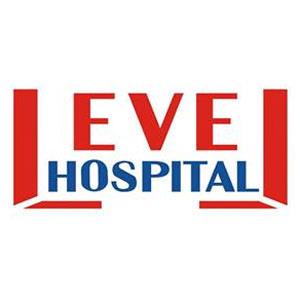 LÜMENLİ ALETLERİN YIKAMA, PAKETLEME VE STERİLİZASYONU TALİMATIDÖKÜMAN KODUSH.TL.03LÜMENLİ ALETLERİN YIKAMA, PAKETLEME VE STERİLİZASYONU TALİMATIYAYIN TARİHİ02.01.2017LÜMENLİ ALETLERİN YIKAMA, PAKETLEME VE STERİLİZASYONU TALİMATIREVİZYON TARİHİ00LÜMENLİ ALETLERİN YIKAMA, PAKETLEME VE STERİLİZASYONU TALİMATIREVİZYON NO00LÜMENLİ ALETLERİN YIKAMA, PAKETLEME VE STERİLİZASYONU TALİMATISAYFA1/2LÜMENLİ ALETLERİN YIKAMA, PAKETLEME VE STERİLİZASYONU TALİMATIDÖKÜMAN KODUSH.TL.03LÜMENLİ ALETLERİN YIKAMA, PAKETLEME VE STERİLİZASYONU TALİMATIYAYIN TARİHİ02.01.2017LÜMENLİ ALETLERİN YIKAMA, PAKETLEME VE STERİLİZASYONU TALİMATIREVİZYON TARİHİ00LÜMENLİ ALETLERİN YIKAMA, PAKETLEME VE STERİLİZASYONU TALİMATIREVİZYON NO00LÜMENLİ ALETLERİN YIKAMA, PAKETLEME VE STERİLİZASYONU TALİMATISAYFA2/2HAZIRLAYANKONTROL EDENONAYLAYANPERFORMANS VE KALİTE BİRİMİBAŞHEKİM